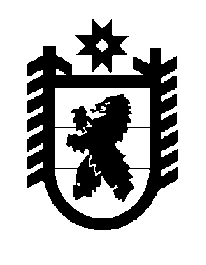 Российская Федерация Республика Карелия    ПРАВИТЕЛЬСТВО РЕСПУБЛИКИ КАРЕЛИЯРАСПОРЯЖЕНИЕот 8 июля 2016 года № 519р-Пг. Петрозаводск В соответствии с Правилами предоставления финансовой поддержки за счет средств государственной корпорации – Фонда содействия реформированию жилищно-коммунального хозяйства на модернизацию систем коммунальной инфраструктуры, находящихся в государственной собственности субъекта Российской Федерации или в муниципальной собственности, утвержденными постановлением Правительства Российской Федерации от 26 декабря 2015 года № 1451 «О предоставлении финансовой поддержки за счет средств государственной корпорации – Фонда содействия реформированию жилищно-коммунального хозяйства на модернизацию систем коммунальной инфраструктуры»:Утвердить прилагаемый План мероприятий по созданию, реконструкции, модернизации объектов коммунальной инфраструктуры на территории Беломорского, Кемского и Медвежьегорского городских поселений на 2016 – 2017 годы.           ГлаваРеспублики  Карелия                                                              А.П. ХудилайненУтвержден распоряжением Правительства Республики Карелия От 8 июля 2016 года № 519р-ППланмероприятий по созданию, реконструкции, модернизации объектов коммунальной инфраструктуры 
на территории Беломорского, Кемского и Медвежьегорского городских поселений на 2016 – 2017 годыМероприятияПрогнозный срок Предельная стоимость реализации (рублей)Предельная стоимость реализации (рублей)Предельная стоимость реализации (рублей)Ответственный реализациивсегов том числев том числеисполнительсредства Фонда содействия реформированию жилищно-коммунального хозяйствасредства участника проектаРеализация проекта модернизации систем теплоснабжения на территории Беломорского, Кемского и Медвежьегорского городских поселений2016 – 2017 годы224 612 000134 767 20089 844 800Министерство строительства, жилищно-коммунального хозяйства и энергетики Республики Карелия, Государственный комитет Республики Карелия по управлению государственным имуществом и организации закупок, Государственный комитет Республики Карелия по ценам и тарифам, администрация Беломорского  городского поселения (по согласованию), администрация Кемского городского поселения (по согласованию), администрация Медвежьегорского городского поселения (по согласованию), участник проекта